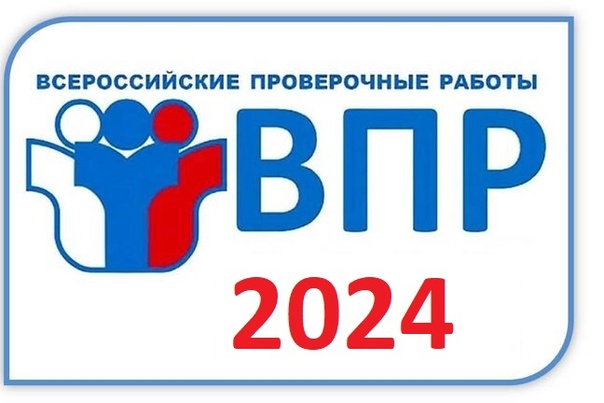 Официальный сайт ВПР (ФИОКО) – https://fioco.ru/ – осуществляет информационное сопровождение Всероссийских проверочных работ под руководством Федеральной службы по надзору в сфере образования и науки (Рособрнадзор).https://fioco.ru/%D0%B2%D0%BF%D1%80-%D0%B2-%D0%BE%D0%BE 